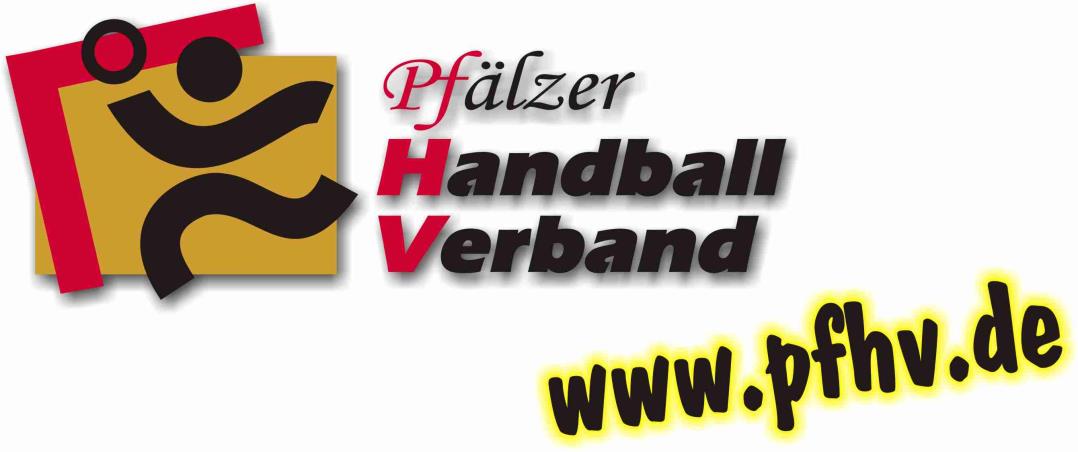 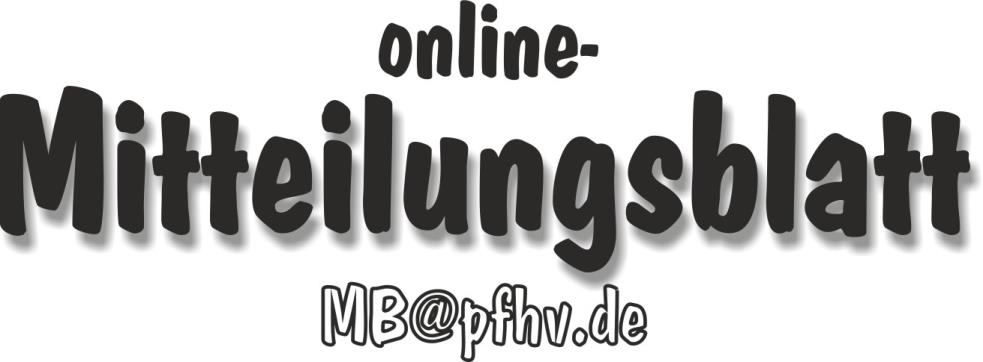 Nummer 11Stand: 16.03.2017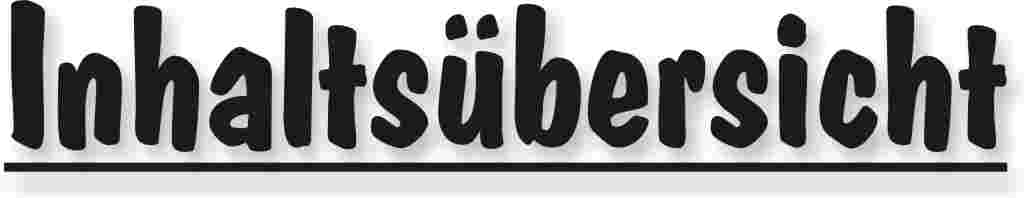 Halten Sie die Strg-Taste gedrückt und klicken in der Übersicht auf die gewünschte Seitenzahl, danach gelangen Sie direkt zur entsprechende Stelle im word-Dokument.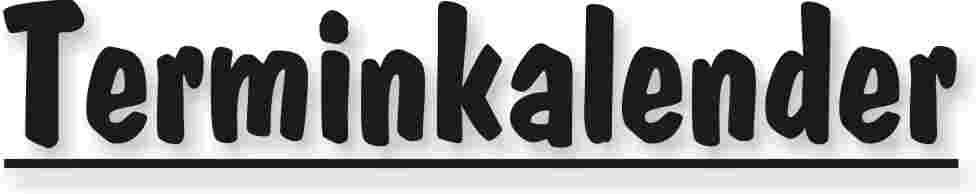 Der komplette Terminkalender kann auf der PfHV-Homepage eingesehen werden:http://www.pfhv.de/index.php/service/terminkalender 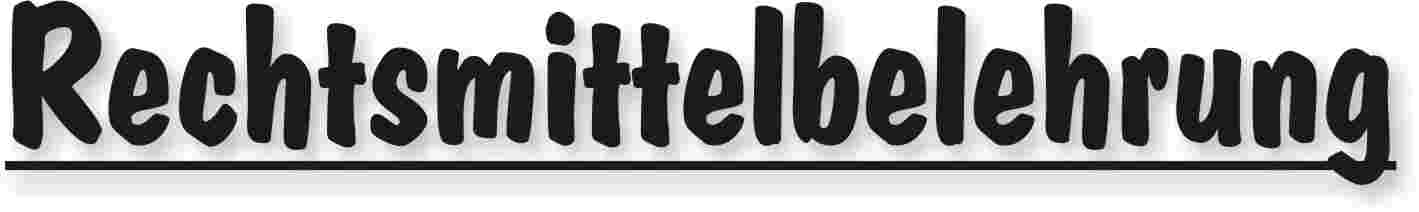 Gegen alle Sportinstanzenbescheide ist innerhalb von 14 Tagen nach Zustellung gebührenfreier doch kostenpflichtiger Einspruch zum Vorsitzenden des VSG möglich [maßgebend ist nach § 42 RO grundsätzlich das Datum des Poststempels. Der Zugang gilt am dritten Tag nach der Aufgabe als erfolgt: bei Veröffentlichung im MB gilt er mit dem dritten Tage nach der Veröffentlichung als bewirkt].Gegen Urteile des VSG ist innerhalb von 14 Tagen nach Zustellung [maßg. siehe 1.] Berufung zum VG-Vorsitzenden möglich.Gegen Urteile des Verbandsgerichtes ist innerhalb von 14 Tagen nach Zustellung [maßg.s.1.] Revision zum Vorsitzenden des DHB-Bundesgerichtes, Herrn Dr. Hans-Jörg Korte, Eickhorstweg 43, 32427 Minden möglich. Innerhalb dieser Frist sind darüber hinaus die Einzahlung der Revisionsgebühr in Höhe von EUR 500,00 und eines Auslagenvorschusses in Höhe von EUR 400,00 beim DHB nachzuweisen. Auf die weiteren Formvorschriften aus § 37 RO DHB wird ausdrücklich hingewiesen.Für alle Einsprüche, Berufungen und Revisionen gilt....Die entsprechenden Schriften sind von einem Vorstandsmitglied und dem Abteilungsleiter zu unterzeichnen. Name und Funktion des jeweiligen Unterzeichnenden müssen in Druckschrift vermerkt sein. Sie müssen einen Antrag enthalten, der eine durchführbare Entscheidung ermöglicht. Der Nachweis über die Einzahlung von Gebühr und Auslagenvorschuss ist beizufügen. Die §§ 37 ff. RO sind zu beachten.Einsprüche gegen Entscheidungen der Sportinstanzen  -  EUR 0,00 Rechtsbehelfe zum PfHV-VSG  -  EUR 30,00Berufung zum PfHV-VG  -  EUR 50,00Revision zum BG DHB:     EUR 500,00 und EUR 400,00 Auslagenvorschuss = EUR 900,00 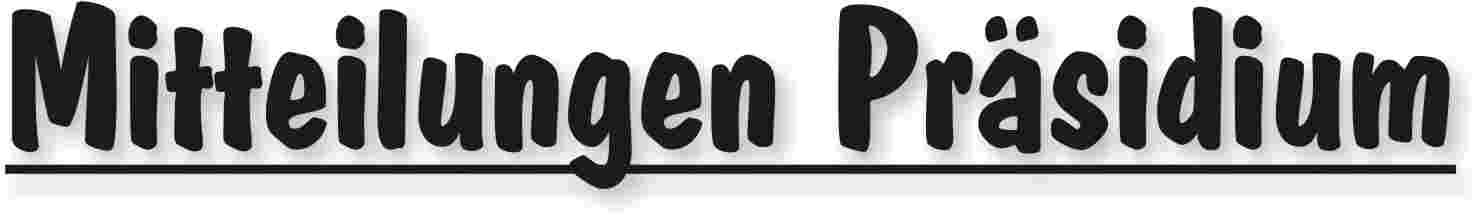 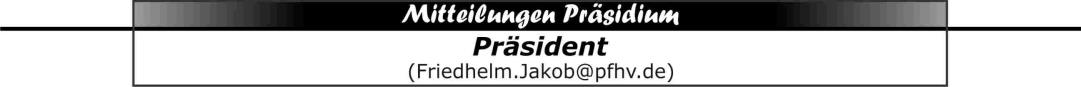 Liebe Sportkameraden und Sportkameradinnen!Heute noch einmal die Erinnerung an unseren Verbandstag am Samstag, 27. Mai 2017, 9.00 UhrPfalzhalle Haßloch, Am Pfalzplatz 11Und der besondere Verweis auf die Antragsfrist: Anträge zum Verbandstag müssen schriftlich bis 27. März 2017 beim Präsidenten vorliegen.|Friedhelm Jakob|Freiwilligendienst im Sport beim Handball-Verband Pfalz e.V.Der Handball-Verband Pfalz besetzt ab dem 1. September 2017 zum zweiten Mal für ein Jahr eine Stelle im Rahmen des Bundesfreiwilligen-Dienstes (BuFDi) Der Bundesfreiwilligen-Dienst ein Orientierungsjahr und kann gleichzeitig helfen sich Fähigkeiten im gesamten Bereich Sport-Management zu erwerben.Einsatzbereiche sind u.a.:Dokumentation der Events und Veranstaltungen des Handball-Verbandes PfalzÖffentlichkeitsarbeit (Social Media, Homepage etc.)Mitarbeit bei der Organisation/Planung und Durchführung von Turnieren, Veranstaltungen und SeminarenMithilfe bei Schulveranstaltungen, Camps und Sportevents des Sportbundes Pfalz/der Sportjugend Pfalz und im Bereich des DHBEinsatz im sportlichen Trainingsbereich in Vereinen und SchuleUnterstützung der Geschäftsstelle Voraussetzungen:Mitglied in einem Sportverein (im Idealfall Handball) des Sportbundes PfalzBereitschaft zu Wochenend- und AbendeinsätzenEDV-Kenntnisse (Microsoft-Office)Führerschein (Klasse B)Erfahrungen in der sportlichen Jugendarbeit sind wünschenswertDie Dauer des Einsatzes ist auf ein Jahr begrenzt. Der Einsatzort ist in Haßloch.Wir bieten:39 Std Arbeitszeit 350 € / Monat plus Übernahme der Sozialversicherungsbeiträge26 Urlaubstage Begünstigung bei Bewerbungen an Universitäten/FachhochschulenFreistellung zu 25 vorgeschriebenen Bildungstagen (inkl. Übungsleiter- oder Fachlizenz im Sport)Erwerb von Lizenzen (z.B. Jugendtrainerausbildung, C-Trainer - Ausbildung etc.)Wir haben Ihr / Dein Interesse geweckt? Dann freuen wir uns über Ihre / Deine aussagekräftigen Bewerbungsunterlagen (Anschreiben, Lebenslauf, Zeugnis, evtl. Tätigkeitsnachweise, sportlicher Werdegang). Bitte senden Sie / sende du diese bis 05.04.2017 an:												Geschäftsstelle des PfHV				z. Hd. Sandra Hagedorn				Am Pfalzplatz 11				67454 Haßloch	|Friedhelm Jakob|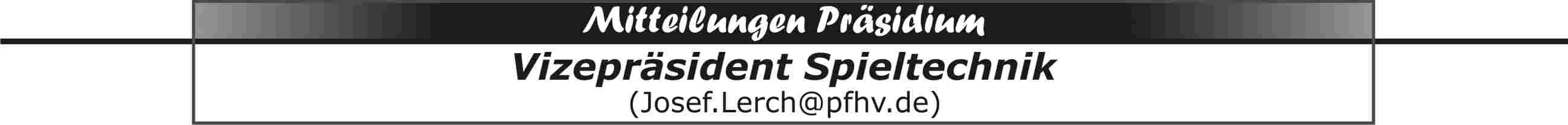 Qualifikationsspiele zu den Jugend-Oberligen, -Pfalzligen und –VerbandsligenDen Spielmodus und die Gruppeneinteilungen haben Rolf Starker und ich inzwischen festgelegt. Eine Veröffentlichung kann jedoch erst erfolgen, wenn die OL/RPS ihre Qualifikation für die Restplätze neun und zehn festgelegt hat.An folgenden Terminen wird voraussichtlich gespielt:20./21.5.201725.5.201727./28.5.201710./11.6.201715.6.201717./18.6.201724./25.6.2017Vereine die Turniere ausrichten wollen, können sich jetzt schon bei Rolf Starker melden.Zweifachspielrecht gem. § 19 a SpO und Gastspielrecht gem. § 19 b SpODiese Spielrechte enden mit dem Saisonende 2016/17. Die Saison endet für eine Mannschaft mit deren letzten Meisterschafts-, Pokal-, Auf- oder Abstiegsspiel. Im Jugendbereich gehören die Qualifikationsspiele zum neuen Spieljahr. Für diese Spiele gibt es weder ein Zweifachspielrecht gem. § 19 a SpO, noch ein Gastspielrecht gem. § 19 b SpO. Schulungen Elektronischer SpielberichtDie ersten Schulungen sind terminiert. Teilnehmer können ab sofort online angemeldet werden. Die ausrichtenden Vereine sind verpflichtet eine Leinwand, einen Beamer und eine ausreichende Stromversorgung zur Verfügung zu stellen.Die Teilnehmer sind online anzumelden und verpflichtet einen vollständig ausgefüllten Z/S-Personalbogen und einen Laptop (mit installiertem ESB-Programm) mitzubringen. Ein Laptop kann von maximal zwei Personen genutzt werden.Fr 17.3.2017, 19:30 Uhr, Referent Martin SchnurrSängerheim MGV Godramstein im Dorfgemeinschaftshaus Kinck`sche Mühle, Godramsteiner Hauptstraße 58, 76829 LandauDi 21.3.2017, 19:30 Uhr, Referent Claudia/Joachim MetzFit in VTV Mundenheim, Anebosstraße 4, 67065 LudwigshafenDi 28.3.2017, 19:30 Uhr, Referent Claudia/Joachim MetzFit in VTV Mundenheim, Anebosstraße 4, 67065 LudwigshafenFr 31.3.2017, 19:30 Uhr, Referent Claudia/Joachim MetzSängerheim MGV Godramstein im Dorfgemeinschaftshaus Kinck`sche Mühle, Godramsteiner Hauptstraße 58, 76829 LandauSa 29.4.2017, 10:00 Uhr, Referent Martin SchnurrTSG Friesenheim-Sportzentrum, Eschenbachstraße 85, 67063 LudwigshafenSa 24.6.2017, 10:00 Uhr, Referent Claudia/Joachim MetzTSG Friesenheim-Sportzentrum, Eschenbachstraße 85, 67063 LudwigshafenMi 16.8.2017, 19:00 Uhr, Referent Ewald BrennerNebenzimmer Clubhaus ASV Maxdorf, Longvicplatz 2, 67133 MaxdorfMi 23.8.2017, 19:00 Uhr, Referent Ewald BrennerNebenzimmer Clubhaus ASV Maxdorf, Longvicplatz 2, 67133 MaxdorfJosef LerchVizepräsident Spielbetrieb|Josef Lerch|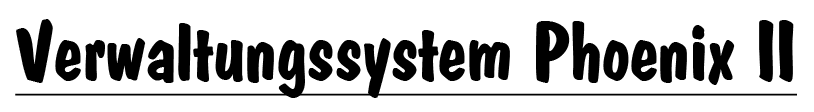 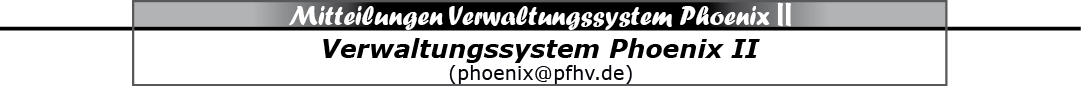 Lehrgangs-/Schulungsanmeldungen
direkt im neuen Verwaltungssystems Phoenix IIDie Anmeldungen für alle Lehrgänge, Schulungen, etc. haben über das neue Verwaltungssystem Phoenix II zu erfolgen.Der Link dazu lautet: https://pfhv.it4sport.de/index.php?phoenix=phoenixbase.seminar.pages.SeminarSearchPageHier bitte den gewünschten Zeitraum und/oder Stickwort eingeben …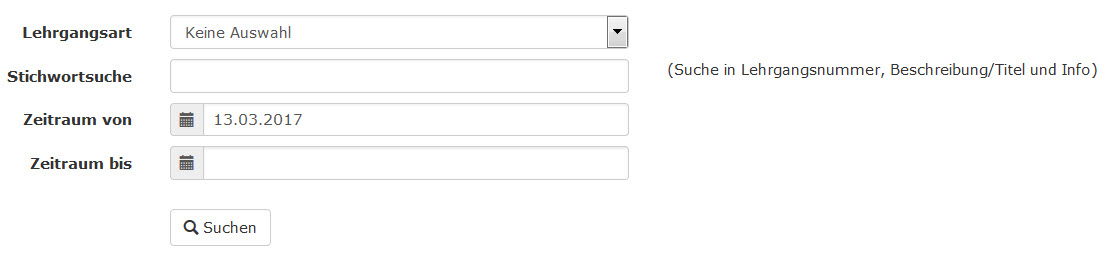 … und den Butten „Suchen“ drücken.Anschließend werden die Verfügbaren Lehrgänge, Schulungen, etc. angezeigt.Zur Anmeldung stehen zwei Varianten zur Verfügung.Variante 1:Der Teilnehmer (PersonenAccount) registriert und meldet sich selbst zu dem gewünschten Lehrgang, Schulung, etc. in Phoenix II an. Dann erhält der Verein eine Email, mit dieser er aufgefordert wird, die Teilnahme freizugeben.Variante 2:Die Teilnehmer werden durch den Vereinsverantwortlichen im Phoenix II – VereinsAccount über die Funktion „Sammelanmeldung“ angemeldet. In diesem Fall, kann die Person, wenn diese bereits in Phoenix II (als Funktionsträger oder Inhaber einer Lizenz) angelegt ist, gesucht und übernommen werden. Ansonsten muss zur Anmeldung der Name, Vorname, das Geburtsdatum und die Email-Adresse erfasst werden. Die durch den Verein angemeldete Person erhält via Email die Info über die Anmeldung sowie eine Aufforderung sich in Phoenix zu registrieren und seine persönlichen Daten (Anschrift, Kontaktdaten, Passbild) zu ergänzen.Bei Fragen steht Ihnen das Phoenix II – Team gerne zur Verfügung.Mit sportlichen GrüßenIhrPfHV – Phoenix II - Team|Martin Schnurr|  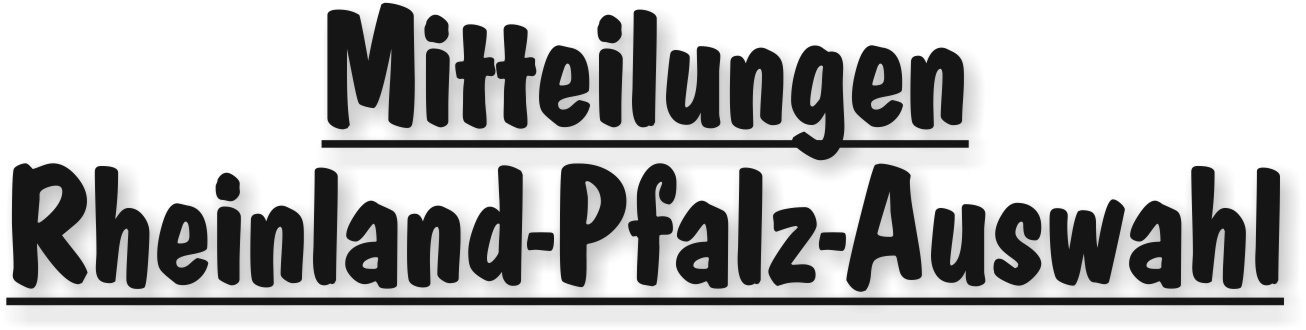 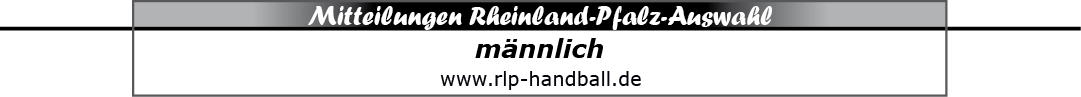 RLP-Stützpunkte PfalzSpielerkader m2001						Stand: 01.04.2017Blohm, Paul			TSG FriesenheimBurton, Niclas			HR Göllheim/EisenbergDettbarn, Jonas			JSG Ottersh/Bellh/Zeisk/KuhardtEckel, Jan				TSG FriesenheimHartmann, Bjarne		TSG FriesenheimKourdaci, Faysal			TSG FriesenheimMader, Nils				TSG FriesenheimPeter, Marius			HSG Eppstein/Maxdorf/GrethenRäuber, Lukas			TSG FriesenheimRichter, Simon			HSG Dudenhofen/SchifferstadtRöller, Nils				TSG FriesenheimWalther, Lukas			TV HochdorfWerthmann, Jan-Philipp	TV HochdorfWilbrandt, Luka			TSG FriesenheimWißmeier, David			TSG Friesenheimm2001 - RLP-StP- Termine Freitag,	17.03.2017	- 17:00 - 19:00 Uhr - Pfalzhalle HaßlochFreitag,	31.03.2017	- 17:00 - 20:00 Uhr - Pfalzhalle HaßlochFreitag,	28.04.2017	- 18:00 - 20:00 Uhr - Pfalzhalle HaßlochFreitag,	12.05.2017	- 18:00 - 20:00 Uhr - Pfalzhalle HaßlochFreitag,	26.05.2017	- 18:00 - 20:00 Uhr - Pfalzhalle HaßlochFreitag,	23.06.2017	- 18:00 - 20:00 Uhr - Pfalzhalle HaßlochSpielerkader m2002						Stand: 01.04.2017Bechtloff, Pierre			TV HochdorfBenz, Stefan			JSG Ottersh/Bellh/Zeisk/KuhardtBleh, Linus				TSG FriesenheimGraß, Marvin			TuS KL-DansenbergHilzendegen, Leon		TV OffenbachHofmann, Henry			TuS KL-DansenbergIlic, Mihailo				TSG FriesenheimJagenwow, Andreas		mABCD Kandel/HerxheimKönig, Florian			TSG FriesenheimKempf, Axel			TuS KL-DansenbergLambrecht, Tim			TuS KL-DansenbergLincks, Benjamin			TSG FriesenheimLudy, Kai				TS RodalbenMaier, Luis				TuS HeiligensteinMohr, Maurice			TSG FriesenheimNowack, Elias			TG WaldseeReis, Marcel			TSG FriesenheimRheinheimer, Marvin		TSG FriesenheimSpäth, David			TuS KL-DansenbergStaßek, Timo			TSG FriesenheimWieland, Sebastian		TV HochdorfWille, Fabio				TSG FriesenheimWinkler, Jan-Philipp		TV Hochdorfm2002 - Termine Mittwoch,	29.03.2017	- 17:30 - 20:30 Uhr - Pfalzhalle HaßlochSamstag,	22.04.2017	- Tageslehrgang - Pfalzhalle HaßlochFreitag,	28.04.2017	- 17:00 - 19:00 Uhr - Pfalzhalle HaßlochFreitag,	12.05.2017	- 17:00 - 19:00 Uhr - Pfalzhalle HaßlochFreitag,	26.05.2017	- 17:00 - 19:00 Uhr - Pfalzhalle HaßlochFreitag,	09.06.2017	- 17:00 - 20:00 Uhr - Pfalzhalle HaßlochSamstag,	10.06.2017	- Andreas-Hahn-Pokal in Vallendar/Rheinland	Freitag,	23.06.2017	- 17:00 -  19:00 Uhr - Pfalzhalle HaßlochÄnderungen der RLP-Stützpunkte Pfalz werden bei den Trainingseinheiten angekündigt, im MB veröffentlicht und den Spielern ggf. per Mail mitgeteilt.|Rolf Starker|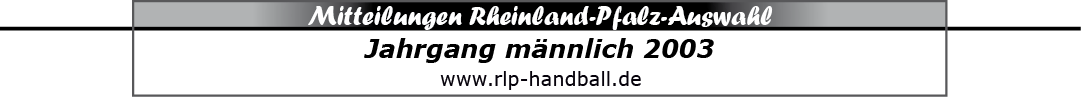 Spielerkader m2003						Stand: 01.04.2017Ahollinger, Patrick		TSG FriesenheimBaro, Philipp			TuS KL-DansenbergBenz, Andreas			TV OffenbachBörner, Maximilian		TV HochdorfBrosig, Lars			TSG HaßlochDorra, Malte			TSG FriesenheimDotterweich, Max			TV OffenbachFokken, David			TSG FriesenheimGiel, Jonas				TV HochdorfJob, Jonas				JSG Ottersh/Bellh/Zeisk/KuhardtKirchgessner, Lars		JSG Ottersh/Bellh/Zeisk/KuhardtKölsch, Ben				TV ThaleischweilerKurz, Tobias			TuS KL-DansenbergMaiwald, Lars			HSG Dudenhofen/SchifferstadtMetz, Luca				JSG Ottersh/Bellh/Zeisk/KuhardtPfirrmann, Sunny Kay		JSG Ottersh/Bellh/Zeisk/KuhardtRommel, Alyoscha		TV HochdorfRummel, Colin			TV HochdorfRutz, Paul				TuS KL-DansenbergSpieß	, Max				TV HochdorfStieber, Paul			JSG Wörth/HagenbachTronnier, Jannis			TV HochdorfWagenknecht, Lars		TSG HaßlochWinkelhoff, Aaron		TV Thaleischweilerm2003 - Termine bis Sommerferien 2017Mittwoch,	22.03.2017	- 17:30 - 20:30 Uhr - Pfalzhalle HaßlochMittwoch,	05.04.2017	- 17:30 - 20:30 Uhr - Pfalzhalle HaßlochOsterferienMittwoch,	03.05.2017	- 17:30 - 20:30 Uhr - Pfalzhalle HaßlochMittwoch,	17.05.2017	- 17:30 - 20:30 Uhr - Pfalzhalle HaßlochMittwoch,	31.05.2017	- 17:30 - 20:30 Uhr - Pfalzhalle HaßlochMittwoch,	14.06.2017	- 17:30 - 20:30 Uhr - Pfalzhalle HaßlochMittwoch,	28.06.2017	- 17:30 - 20:30 Uhr - Pfalzhalle HaßlochÄnderungen der Termine werden bei den Trainingseinheiten angekündigt, im MB veröffentlicht und den Spielern ggf. per Mail mitgeteilt.|Rolf Starker|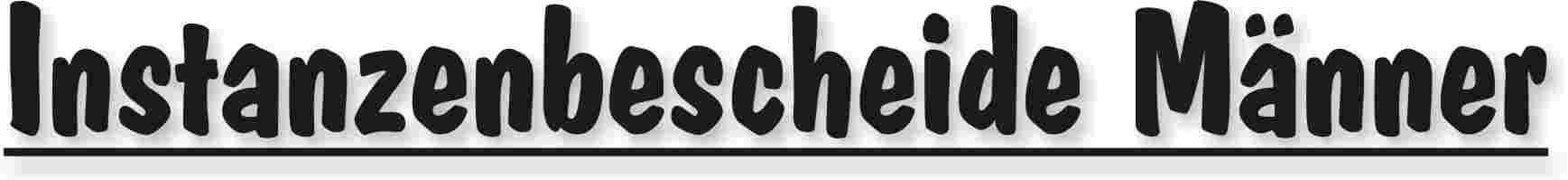 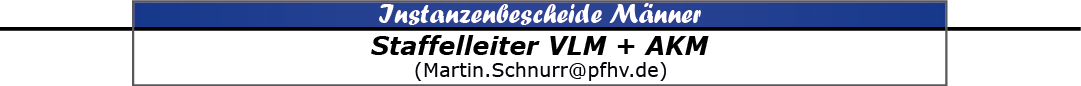 |Martin Schnurr|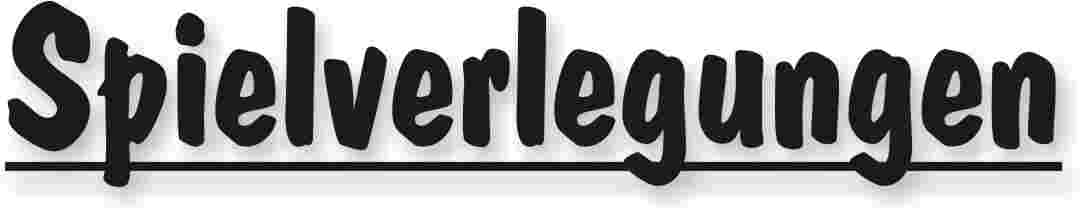 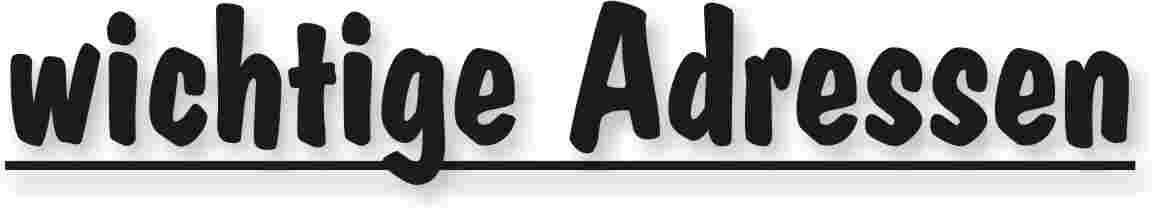 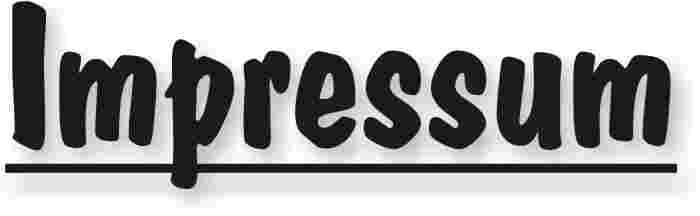 Veröffentlichung: Das Mitteilungsblatt (MB) des PfHV erscheint i.d.R. wöchentlich als online-Ausgabe. Die rechtsverbindliche Form ist das online-MB! Die gegen Aufpreis ggf. zusätzlich bestellten Print-MB sind ausschließlich ein Service. Folglich ist das Datum der online-Veröffentlichung (siehe Kopfzeile) ausschlaggebend. Das online-MB wird permanent als Download auf www.pfhv.de angeboten und satzungemäß zusätzlich versendet. Hierfür wird weiterhin der bekannte Newsletter verwendet. Achtung: Ob oder welche Adressen im Newslettersystem eingetragen werden, sprich wer das MB per Newsletter erhält, bestimmt eigenverantwortlich jeder Verein. Jeder Verein kann permanent beliebig viele E-Mail-Adressen eintragen und jederzeit wieder löschen. Den Newsletter finden Sie unter dem Direktlink: www.Newsletter.pfhv.de Verantwortung: Verantwortlich für die Zusammenstellung sind die Öffentlichkeitsbeauftragten des PfHV (Britta Flammuth  & Martin Thomas), für den Inhalt der jeweilige Unterzeichner / Autor. Kosten / Abonnement / Kündigung:Mitglieder sind (§ 6 Abs. 2 der Satzung) verpflichtet, das amtliche Mitteilungsblatt (MB) digital zu beziehen, also nicht mehr auf dem Postweg. Der Jahresbezugspreis für die online-Version beträgt pro Verein pauschal 50,00 € ohne MWSt.; es können beliebig viele Empfänger des digitalen MB ins Newslettersystem (www.Newsletter.pfhv.de) eingetragen werden. Die zusätzlich zum online-MB gegen Aufpreis bestellten Print-Exemplare können bis 15.05. zum 30.06. bzw. bis 15.11. zum 31.12. gekündigt werden. Redaktionsschluss / Meldestelle:Redaktionsschluss ist für E-Mails an die Öffentlichkeitsbeauftragten mittwochs um 17 Uhr, für Faxe/Anrufe/… an die Geschäftsstelle mittwochs um 9 Uhr. Die Öffentlichkeitsbeauftragten können nur Infos per E-Mail und in der Formatvorlage für das MB bearbeiten. Faxe/Anrufe/… bitte an die Geschäftsstelle. Bei Fragen: MBpfhv.de  oder  Geschaeftsstellepfhv.de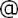 Haftungsausschluss:Bei Nichterscheinen infolge höherer Gewalt entfällt die Lieferpflicht und ein Anspruch auf Rückerstattung des Bezugspreises besteht nicht. 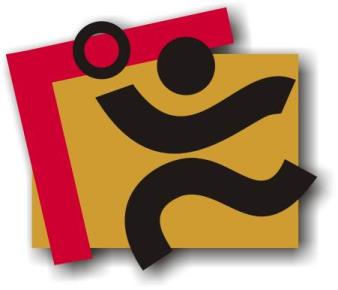 TerminkalenderSeite 3RechtsmittelbelehrungSeite 4Mitteilungen / Infos:Mitteilungen / Infos:Mitteilungen / Infos:Mitteilungen Präsidium Seite 5Mitteilungen Geschäftsstelle, Öffentlichkeitsbeauftragte–Mitteilungen Verwaltungssystem Phoenix IISeite 9Mitteilungen Passstelle–Mitteilungen allgemein –Mitteilungen Erdinger Alkoholfrei Pfalzpokal –Mitteilungen Männer –Mitteilungen Frauen–Mitteilungen Pfalzgas-Cup–Mitteilungen männliche Jugend & Spielfeste–Mitteilungen weibliche Jugend–Mitteilungen Talentförderung Rheinland-Pfalz-AuswahlSeite 10Mitteilungen Talentförderung Pfalz-Auswahl–Mitteilungen Talentförderung Auswahlstützpunkte Pfalz–Mitteilungen Jugendsprecher–Mitteilungen Schiedsrichter & Zeitnehmer/Sekretär–Mitteilungen Spieltechnik–Urteile:Urteile:Urteile:VG- & VSG-Urteile–Instanzenbescheide: fehlende Spielausweise–Instanzenbescheide: Männer Seite 13Instanzenbescheide: Frauen–Instanzenbescheide: männliche Jugend & Spielfeste–Instanzenbescheide: weibliche Jugend–Instanzenbescheide: Schiedsrichter–Spielverlegungen Seite 14Sonstiges–wichtige AdressenSeite 15ImpressumSeite 16TagDatumvonbisVeranstaltung (Pfälzer Handball-Verband)Do16.03.1717:3020:30Fortbildung Young-Referee Teil II (LLZ Haßloch)Fr17.03.1717:0019:00RLP-Auswahl: Stützpunkttraining m00-01 (LLZ Haßloch)Sa18.03.179:0018:00PfHV-Ausbildung: JugendtrainerSa18.03.179:0013:00PfHV-Auswahlstützpunkte männlich und weiblich (div. Orte, siehe Homepage)Mo20.03.1719:30RPS-Schiedsrichter-Stützpunkt in OffenbachMi22.03.1717:3020:30Auswahl (zentral): m2003 Training in Haßloch (LLZ Haßloch)Fr24.03.1717:3020:00RLP-Auswahl: Stützpunkttraining w01-02 (LLZ Haßloch)Mo27.03.1717:3020:30Auswahl (zentral): w2003 Training in Haßloch (LLZ Haßloch)Mi29.03.1717:3020:30Auswahl (zentral): m2002 Training in Haßloch (LLZ Haßloch)Do30.03.1717:3020:30Young-Referee-Ausbildung III (LLZ Haßloch)Fr31.03.1717:0019:00RLP-Auswahl: Stützpunkttraining m00-01 (LLZ Haßloch)Sa01.04.179:0013:00PfHV-Auswahlstützpunkte männlich und weiblich (div. Orte, siehe Homepage)Mo03.04.1717:3020:30Auswahl (zentral): w2004 Training in Haßloch (LLZ Haßloch)Mo03.04.1718:3021:00Schiedsrichter-Ausbildung II (LLZ Haßloch, Lehrraum)Mo03.04.1718:00PfHV-Ausbildung: C-Trainer-Ausbildung Infoabend und EhrenkodexMi05.04.1717:3020:30Auswahl (zentral): m2003 Training in Haßloch (LLZ Haßloch)Fr07.04.1717:3020:00RLP-Auswahl: Stützpunkttraining w01-02 (LLZ Haßloch)Mo17.04.179:0018:00PfHV-Ausbildung: C-Trainer-AusbildungDi18.04.179:0018:00PfHV-Ausbildung: C-Trainer-AusbildungMi19.04.179:0018:00PfHV-Ausbildung: C-Trainer-AusbildungDo20.04.179:0018:00PfHV-Ausbildung: C-Trainer-AusbildungFr21.04.179:0018:00PfHV-Ausbildung: C-Trainer-AusbildungSa22.04.179:0018:00PfHV-Ausbildung: C-Trainer-AusbildungMo24.04.1717:3020:30Auswahl (zentral): w2004 Training in Haßloch (LLZ Haßloch)Mo24.04.1718:3021:00Schiedsrichter-Ausbildung III (LLZ Haßloch)Do27.04.1718:0020.30Schiedsrichter-Ausbildung IV (LLZ Haßloch)Fr28.04.1717:3020:00RLP-Auswahl: Stützpunkttraining w01-02 (LLZ Haßloch)Sa29.04.179:0018:00PfHV-Ausbildung: C-Trainer-AusbildungSa29.04.179:0013:00PfHV-Auswahlstützpunkte männlich und weiblich (div. Orte, siehe Homepage)So30.04.179:0018:00PfHV-Ausbildung: C-Trainer-AusbildungSo07.05.179:0018:00PfHV-Ausbildung: C-Trainer-Ausbildung SpielfestMo08.05.1717:3020:30Auswahl (zentral): w2004 Training in Haßloch (LLZ Haßloch)Fr12.05.1717:3020:00RLP-Auswahl: Stützpunkttraining w01-02 (LLZ Haßloch)Sa13.05.179:0013:00PfHV-Auswahlstützpunkte männlich und weiblich (div. Orte, siehe Homepage)Sa20.05.179:0013.00Schiedsrichter-Ausbildung V / VIMo22.05.1717:3020:30Auswahl (zentral): w2004 Training in Haßloch (LLZ Haßloch)Geldstrafen, Gebühren, Unkosten aus diesem MBGeldstrafen, Gebühren und Unkosten aus Bescheiden/Urteilen aus diesem MB werden im Nachhinein vierteljährlich mit Rechnung angefordert. Aufgrund dieser MB-Veröffentlichung bitte -KEINE- Zahlung leisten!Geldstrafen, Gebühren und Unkosten aus Bescheiden/Urteilen aus diesem MB werden im Nachhinein vierteljährlich mit Rechnung angefordert. Aufgrund dieser MB-Veröffentlichung bitte -KEINE- Zahlung leisten!Nr.132-14/16betroffenbetroffenbetroffenSpieler Marco Krüger,
TS Rodalben 2Spieler Marco Krüger,
TS Rodalben 2Sp-Nr.132 103M-SpielM-SpielM-SpielTS Rodalben 2 :TV KirrweilerTS Rodalben 2 :TV KirrweilerSp-Datum04.03.2017LigaLigaLigaAKM-2AKM-2GrundDisqualifikation mit BerichtDisqualifikation mit BerichtDisqualifikation mit BerichtDisqualifikation mit BerichtDisqualifikation mit BerichtDisqualifikation mit Bericht§§17:1 + 17:5 b RO17:1 + 17:5 b ROBeweisBeweisBeweisSpielbericht (SR-Bericht)BegründungBericht der Schiedsrichter:„In der 59:30 Spielminute musste ich dem Spieler Krüger Marco (RS Rodalben II Nr. 33) disqualifizieren mit Bericht. Krüger Marco schlug seinem Gegenspieler in einem Zweikampf in der Vorwärtsbewegung mit der offenen Hand ins Gesicht.“Bericht der Schiedsrichter:„In der 59:30 Spielminute musste ich dem Spieler Krüger Marco (RS Rodalben II Nr. 33) disqualifizieren mit Bericht. Krüger Marco schlug seinem Gegenspieler in einem Zweikampf in der Vorwärtsbewegung mit der offenen Hand ins Gesicht.“Bericht der Schiedsrichter:„In der 59:30 Spielminute musste ich dem Spieler Krüger Marco (RS Rodalben II Nr. 33) disqualifizieren mit Bericht. Krüger Marco schlug seinem Gegenspieler in einem Zweikampf in der Vorwärtsbewegung mit der offenen Hand ins Gesicht.“Bericht der Schiedsrichter:„In der 59:30 Spielminute musste ich dem Spieler Krüger Marco (RS Rodalben II Nr. 33) disqualifizieren mit Bericht. Krüger Marco schlug seinem Gegenspieler in einem Zweikampf in der Vorwärtsbewegung mit der offenen Hand ins Gesicht.“Bericht der Schiedsrichter:„In der 59:30 Spielminute musste ich dem Spieler Krüger Marco (RS Rodalben II Nr. 33) disqualifizieren mit Bericht. Krüger Marco schlug seinem Gegenspieler in einem Zweikampf in der Vorwärtsbewegung mit der offenen Hand ins Gesicht.“Bericht der Schiedsrichter:„In der 59:30 Spielminute musste ich dem Spieler Krüger Marco (RS Rodalben II Nr. 33) disqualifizieren mit Bericht. Krüger Marco schlug seinem Gegenspieler in einem Zweikampf in der Vorwärtsbewegung mit der offenen Hand ins Gesicht.“Sperre2 M-Spiele2 M-Spiele2 M-Spiele2 M-Spiele2 M-Spiele2 M-SpieleGeldstrafe50 €Bemerkung:Bemerkung:Dieser Bescheid ist durch den betroffenen Verein der betroffenen Person unverzüglich zu übermittelnDieser Bescheid ist durch den betroffenen Verein der betroffenen Person unverzüglich zu übermittelnDieser Bescheid ist durch den betroffenen Verein der betroffenen Person unverzüglich zu übermittelnGebühr10 €Bemerkung:Bemerkung:Dieser Bescheid ist durch den betroffenen Verein der betroffenen Person unverzüglich zu übermittelnDieser Bescheid ist durch den betroffenen Verein der betroffenen Person unverzüglich zu übermittelnDieser Bescheid ist durch den betroffenen Verein der betroffenen Person unverzüglich zu übermittelnSumme60 €Bemerkung:Bemerkung:Dieser Bescheid ist durch den betroffenen Verein der betroffenen Person unverzüglich zu übermittelnDieser Bescheid ist durch den betroffenen Verein der betroffenen Person unverzüglich zu übermittelnDieser Bescheid ist durch den betroffenen Verein der betroffenen Person unverzüglich zu übermittelnHaftenderTS RodalbenTS RodalbenTS RodalbenTS RodalbenTS RodalbenTS RodalbenAlters-klasseStaffelSpiel-Nr.neu
Datumneu
Uhrzeitneu
HalleHeimGastGebühr für VereinGebühr
(A,B,...)mAJPLmA31008902.04.1716:00150TV OffenbachHSG EckbachtalTV OffenbachAwAJPLwA41003802.04.1718:00201JSG Wörth/HagenbachHSG Dudenhof/SchifferstJSG Wörth/HagenbachBmAJVLmA31106627.03.1719:00178HSG Lingenf/SchwegenhJSG 1.FC/TSG KL/WfbJSG 1.FC/TSG KL/WfbAmBJPLMB32002721.03.1719:15196TG WaldseemABD Kandel/HerxheimmABD Kandel/HerheimAmBJPLMB32005830.04.1713:00062HR Göllheim/EisenbergmABD Kandel/HerxheimHR Göllheim/EisenbergBmBJVLMB32303322.03.1719:15055HSG Eckbachtal 2JSG Wörth/HagenbachJSG Wörth/HagenbachBFPLF00013009.04.1718:00074TV HauensteinHSG TrifelsTV HauensteinAmEJVLmE1-RR36202831.03.1717:30120JSG Mutterstadt/Ruchheim 1TSG Haßloch 2JSG Mutterstadt/RuchheimCwEJBZwE1-RR45301929.04.1715:30140TuS NeuhofenHSG Eckbachtal 2TuS NeuhofenDFriedhelm Jakob(Präsident)Achim Hammer(Vizepräsident Organisation & Entwicklung)Siegmundweg 5, 67069 LudwigshafenE-Mail: Friedhelm.Jakobpfhv.deTel.: 0621 - 68585354Mobil: 0173 - 6075029Fax: 0621 - 68554107Ostpreußenstraße 16, 67165 WaldseeE-Mail: Achim.Hammerpfhv.deTel.:  06236 - 1833Josef Lerch(Vizepräsident Spieltechnik)Manfred Köllermeyer(Vizepräsident Recht)Theodor-Heuss-Str. 17,  76877 Offenbach E-Mail: Josef.Lerchpfhv.deTel.:  06348 - 7100Mobil: 0170 - 7526586Fax:  06348 - 7846Mozartstr. 15, 66976 RodalbenE-Mail: Manfred.Koellermeyer@pfhv.deTel.: 06331-10286Mobil: 0176-55044051Fax: 06331-75544Christl Laubersheimer(Vizepräsidentin Jugend)Adolf Eiswirth(Vizepräsident Finanzen)Im Kirchfeld 11, 67435 NeustadtE-Mail: Christl.Laubersheimerpfhv.deTel:  06327 - 9769877Fax: 06327 - 9769878Schraudolphstr. 13, 67354 Römerberg E-Mail: Adolf.Eiswirthpfhv.deTel.:  06232 - 84945Fax:  06232 - 7359808Rainer Krebs(Vizepräsident Lehrwesen)Marcus Altmann(Schiedsrichterwart)Dr.-Rieth-Str. 9, 67354 RömerbergE-Mail: Rainer.Krebspfhv.deTel.:  06232 - 74418Carl-Bosch-Str. 98,  67063 Ludwigshafen E-Mail: Marcus.Altmannpfhv.deMobil: 0173 - 2735857Norbert Diemer(Männerwart)Manfred Nöther(Frauenwart)Hinterstr. 92, 67245 LambsheimE-Mail: Norbert.Diemerpfhv.deTel:  06233 - 53131 Mobil: 0177 - 2360619Fax: 06233- 3534183 Im Vogelsang 75, 76829 LandauE-Mail: Manfred.Noetherpfhv.deTel.:  06341 - 83690Rolf Starker(Verbandsjugendwart männlich)Martina Benz(Verbandsjugendwartin weiblich)Kettelerstr. 7, 67165 WaldseeE-Mail: Rolf.Starkerpfhv.deTel:  06236 - 415318Fax: 06236 - 415319Birnbaumweg 1, 76756 BellheimE-Mail: Martina.Benzpfhv.deMobil: 0177-3312712Sandra Hagedorn(Geschäftsstelle)Ewald Brenner(Passstelle)Pfälzer Handball-VerbandAm Pfalzplatz 11, 67454 HaßlochE-Mail: Geschaeftsstellepfhv.deTel.: 06324 - 981068Fax: 06324 - 82291Weinbietstr. 9, 67259 HeuchelheimE-Mail: Ewald.Brennerpfhv.deTel.: 06238 - 929219Mobil: 0171 - 4753334Fax: 06238 - 4529